Rheinland-Pfalz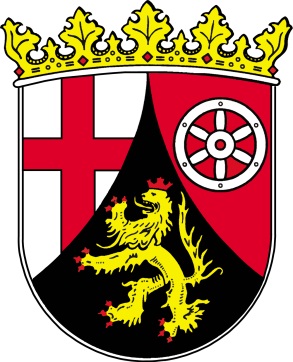  	Frau/Herr ________________________________________________________________ 	geboren am ___________________	in ________________________________________	wohnhaft in _______________________________________________________________	hat am Kolleg die Abiturprüfung bestanden und damit die Befähigung zum Studium an einer Hochschule in der Bundesrepublik Deutschland erworben.	Dem Zeugnis liegen zugrunde:1.	Die Vereinbarung zur Gestaltung der gymnasialen Oberstufe und der Abiturprüfung	(Beschluss der Kultusministerkonferenz vom 07.07.1972 in der jeweils gültigen Fassung)2.	Die Vereinbarung zur Gestaltung der Kollegs	(Beschluss der Kultusministerkonferenz vom 21.06.1979 in der jeweils gültigen Fassung)3.	Die Abiturprüfungsordnung des Landes Rheinland-Pfalz vom 21.07.2010 	in der jeweils gültigen Fassung